关于陈海森住宅楼设计方案批前公示的总平面图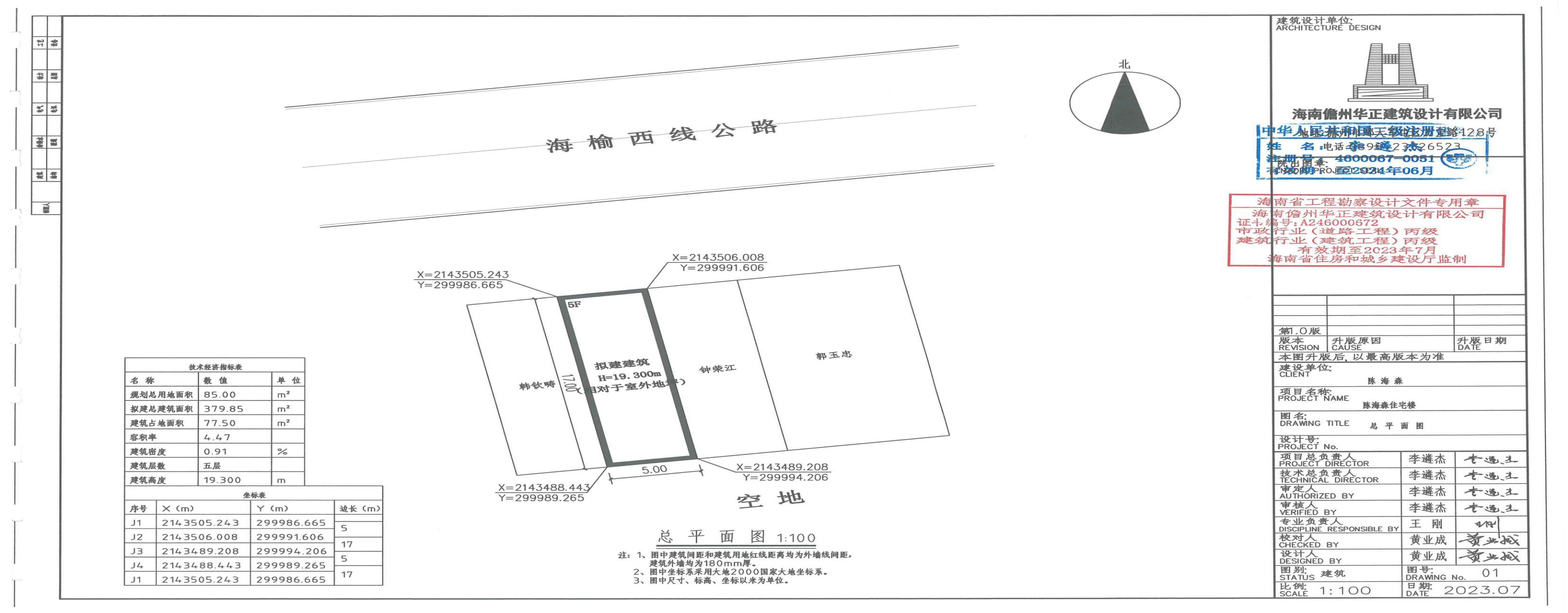 